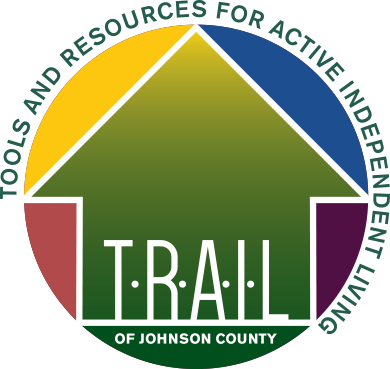 TRAIL Volunteer Application THANK YOU!  Name:                                                                                           Date:Home phone:                                                                              Cell phone: Home Address:Email:  When do you want to volunteer?  (Please highlight or circle all that apply)  M      T      W     Th      F      Sat      Sun                    	8-11 am      11 am - 2 pm      2-5 pm      5-8 pm      8-11 pmVOLUNTEER OPPORTUNITIES (please highlight or circle) TransportationLocal Transportation          Airport TransportationIn-Home TasksBulbs and Batteries                 Errands                 Friendly Visits                 Home Checks     Housekeeping               Meal Preparation               Miscellaneous     Moving Furniture                           Organizing                               Pet Care     Repairs                         Seasonal Décor                           Watering HouseplantsYard and Garden Garden/Weeding                 Landscaping                 Mowing                Mulching     Sweeping Walkways               Tree Trimming               Watering PlantsHealth and Wellness Rise and Shine                 Medical AdvocacyTechnologyMac Support          PC Support         Social Media         Telephone          OtherBoard/Committee Membership